МДК 02.04Практикум по художественной обработке материалов и изобразительному искусству Преподаватель Лешкенова Л.К.Практические работы 51-52 ( 4 часа)Необходимо выполнить  2 технологические  карты  ( по выполненным работам студента) пособие для игры из фетра, игровые домики в технике папье- маше.  Можно использовать фотографии своих работ.Выполненные тех карты  пришлите по  почте LLKengels2018@mail.ru/    до 10 .04.20 гОбразец технологической карты для тем: пособие для игры из фетра, игровые домики.Технологическая карта занятияВоспитатель: Ф.И.О.Тема: Сюжетно-ролевая игра «Мы идем в театр»Вид деятельности: ИгроваяПрограммные задачи: расширять знания детей об окружающей жизни и отражать эти знания в игре;
закреплять представление детей о театре;развивать умение детей разыгрывать спектакль по знакомой сказке;формировать умение согласовывать свои действия с действиями партнёров, соблюдать в игре ролевые взаимодействия и взаимоотношения;продолжать развивать умение выразительно передавать в речи образы героев сказки;продолжать учить детей выполнять взятые на себя роли в соответствии с сюжетом игры, пользоваться необходимыми атрибутами.Оборудование:окно «Касса», театральные билеты, ширма, большие таблички «Театр», «Кафе», витрина в кафе, игрушечная посуда, муляжи продуктов, сумки, кошельки, деньги, стулья, где отмечен ряд и местоПриемы работы: сюрпризный момент, беседа, показ,Способы организации детей:КомпонентыПедагогические задачиОборудованиеДеятельность педагогаДеятельность детейМотивацияВызвать желание детей играть в игруигрушкиРебята, я сегодня пришла утром, а наши игрушки были очень расстроены, так как мы с вами вчера не взяли с собой на спектакль. Им тоже хочется попасть в театр посмотреть спектакль. Что же мы сможем сделать?Отвести их в театр.ЦелеполаганиеПредложить детям тему для игрыХорошо, так и сделаем, мы откроем свой театр и покажем сказку. Согласны?Да!ПланированиеПомочь в распределении ролей.Подготовить атрибуты для игры совместно с детьми.Закреплять представления о театре.окно «Касса». Театральные билеты, ширма, большие таблички «Театр», «Кафе», витрина в кафе, игрушечная посуда, муляжи продуктов, сумки, кошельки, деньги, стулья, где отмечен ряд и местоС чего же надо начать? Как люди узнают о том, что в театре состоится спектакль или в город приехал цирк? (в городе, в посёлке развешивают афиши) Предлагаю начать делать афишу!Воспитатель: Ребята, как называется спектакль?  Правильно, почитав афишу, мы узнаем, что за спектакль состоится в театре, когда и в какое время.Воспитатель: Ребята, спектакль «Заюшкина избушка » состоится сегодня в  16 часов. Теперь настала пора распределить роли в нашей игре.Воспитатель предлагает детям распределить роли с помощью фишек, на которых нарисованы герои сказки и роли в игре (кассир – билет, продавец цветов – цветы, продавец в кафе – пирог, зритель - кресло и т.п.)В процессе распределения ролей дети могут по желанию поменяться фишками.Всё готово, можно отправляться в театр! Выберите с кем из игрушек вы пойдёте в театр и идите за билетами.Дети делают афишу: на большой лист наклеивают изображения героев сказки «Заюшкина избушка»Актеры готовят сцену и переодеваются за ширмой. Кассир, продавец цветов и буфетчица подготавливают свои рабочие места. Билетер и зрители подготавливают зрительный залЗрители берут любую понравившуюся игрушку и покупают билет в кассеПроцесс самостоятельной деятельностиРазвивать умение детей разыгрывать спектакль по знакомой сказке;формировать умение согласовывать свои действия с действиями партнёров, соблюдать в игре ролевые взаимодействия и взаимоотношения;продолжать развивать умение выразительно передавать в речи образы героев сказки;продолжать учить детей выполнять взятые на себя роли в соответствии с сюжетом игры, пользоваться необходимыми атрибутами.окно «Касса». Театральные билеты, ширма, большие таблички «Театр», «Кафе», витрина в кафе, игрушечная посуда, муляжи продуктов, сумки, кошельки, деньги, стулья, где отмечен ряд и место- А как вы думаете, чем мы можем занять свободное время до начала спектакля?- Как можно отблагодарить артистов после просмотра спектакля?Звучит первый звонокВнимательно слежу за игрой и, в случае необходимости, советом или своим участием оказываю помощь в той или иной ситуации.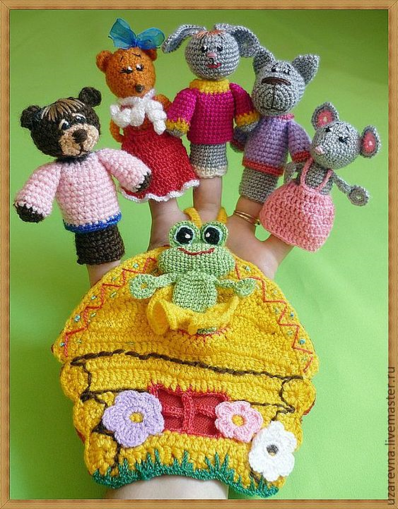 Пойти в кафе, попить чай, кофе, съесть мороженое и т.д.Аплодисментами, крикнуть «Браво», подарить цветы.Звонок дает билетер. Билетер стоит у входа в зрительный зал, проверяет билеты.После второго звонка зрители начинают занимать места в зале в соответствии с театральными билетами, где указаны ряд и место. Билеты проверяет контролер.  К ним присоединяются продавец цветов, работник кафе, кассир. Они также купили себе билеты.После третьего звонка начинается спектакль. Дети – «артисты» показывают спектакль «Заюшкина избушка». После просмотра спектакля дети хлопают, кричат «Браво!», дарят «артистам» цветы, когда те выходят на поклон.РезультатУчить оценивать свои действия и действия других в процессе игры.ИгрушкиРебята, посмотрите какие радостные наши игрушки: и мишка, и кукла Маша, и зайчонок. Им очень понравилось ходить с вами в театр!Было ли вам интересно?Артисты – молодцы, хорошо справились со своими ролями, старались выразительно передавать в речи образы героев сказки.Продавцы, а вам покупатели понравились? - Актёры, а зрители благодарные были?      Я думаю, что игра у вас сегодня получилась замечательная! Ответы детей. Рассуждения.Зрители были вежливы, хорошо вели себя в театре. В кассе, в кафе и в цветочном магазине работали вежливые продавцы.Ребята рассказывают , что им понравилось в этой игре.